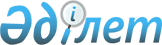 Қазақстан Республикасы Үкіметінің 2007 жылғы 23 ақпандағы № 138 қаулысына өзгеріс енгізу туралы
					
			Күшін жойған
			
			
		
					Қазақстан Республикасы Үкіметінің 2011 жылғы 31 наурыздағы № 327 Қаулысы. Күші жойылды - Қазақстан Республикасы Үкіметінің 2013 жылғы 31 желтоқсандағы № 1500 қаулысымен      Ескерту. Күші жойылды - ҚР Үкіметінің 31.12.2013 № 1500 қаулысымен (алғашқы ресми жарияланған күнінен бастап қолданысқа енгізіледі).

      Қазақстан Республикасының Үкіметі ҚАУЛЫ ЕТЕДІ:



      1. «Әскери қызметшілерге, ішкі істер органдарының, Қазақстан Республикасы Әділет министрлігі Қылмыстық-атқару жүйесі комитетінің, қаржы полициясы мен мемлекеттік өртке қарсы қызмет органдарының арнайы атақтар берілген және Қазақстан Республикасының заңнамасында ішкі істер органдарының қызметкерлері үшін белгіленген тәртіп қолданылатын қызметкерлеріне зейнетақы төлемдерін, мемлекеттік базалық зейнетақы төлемін және мемлекеттік базалық әлеуметтік жәрдемақыларды тағайындау мен төлеуді жүзеге асыру ережесін бекіту туралы» Қазақстан Республикасы Үкіметінің 2007 жылғы 23 ақпандағы № 138 қаулысына (Қазақстан Республикасының ПҮАЖ-ы, 2007 ж., № 5, 68-құжат) мынадай өзгеріс енгізілсін:



      көрсетілген қаулымен бекітілген Әскери қызметшілерге, ішкі істер органдарының, Қазақстан Республикасы Әділет министрлігі Қылмыстық-атқару жүйесі комитетінің, қаржы полициясы мен мемлекеттік өртке қарсы қызмет органдарының арнайы атақтар берілген және Қазақстан Республикасының заңнамасында ішкі істер органдарының қызметкерлері үшін белгіленген тәртіп қолданылатын қызметкерлеріне зейнетақы төлемдерін, мемлекеттік базалық зейнетақы төлемін және мемлекеттік базалық әлеуметтік жәрдемақыларды тағайындау мен төлеуді жүзеге асыру ережесінде:



      көрсетілген қаулының 2-қосымшасында:

      «Зейнетақы тағайындалған күні _______ ж. «____»__________» деген жол мынадай редакцияда жазылсын:

      «_______(негіздеме көрсету) Заңының_____-бабы________-тармағына сәйкес толық/толық емес стажы бойынша (қажетін сызу) зейнетақы тағайындалған күні____ж. «_______»____________».



      2. Осы қаулы алғашқы ресми жарияланғанынан кейін күнтізбелік он күн өткен соң қолданысқа енгізіледі.      Қазақстан Республикасының

      Премьер-Министрі                        К. Мәсімов
					© 2012. Қазақстан Республикасы Әділет министрлігінің «Қазақстан Республикасының Заңнама және құқықтық ақпарат институты» ШЖҚ РМК
				